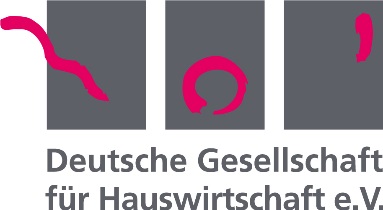 dgh for futureDas digitale Lexikon der nachhaltigen HauswirtschaftMein TippSeit dem 1. Mai 2020 veröffentlicht die dgh an jedem Freitag einen Nachhaltigkeits-tipp auf der Homepage. Wir orientieren uns dabei an den 17 Nachhaltigkeitszielen der Vereinten Nationen (Sustainable Development Goals, SDGs).Weitere Informationen finden Sie hier: https://www.dghev.de/dgh-for-future Haben auch Sie einen Tipp, den Sie gerne weitergeben möchten? Dann schicken Sie uns Ihren Tipp gerne zu. Bitte beachten Sie folgendes:Zielgruppe für den Tipp ist die professionelle Hauswirtschaft.Jeder Tipp ist einem SDG zugeordnet.Jeder Tipp behandelt nur ein Thema!Der erste Satz ist immer eine Aufforderung (Tun Sie dies und das…!). In ein bis zwei weiteren Sätzen folgt die Begründung für den Tipp.Weniger ist mehr: der Tipp hat eine maximale Zeichenzahl, inkl. Leerzeichen von 500 Zeichen.Jeder Tipp hat eine Begründung und ihm liegt eine verlässliche und wissenschaftliche Quelle zu Grunde, die als Quellennachweis angegeben wird. (Bei Internetquellen bitte auch das Datum des Aufrufs angeben).Jeder Tipp braucht eine Überschrift.Um die Tipps im Lexikon nachschlagen zu können, braucht es Schlagworte. Bitte geben Sie ein bis zwei Worte an.SDG: Mein Tipp: Überschrift: Quelle(n)/Quellennachweis(e):Schlagworte: